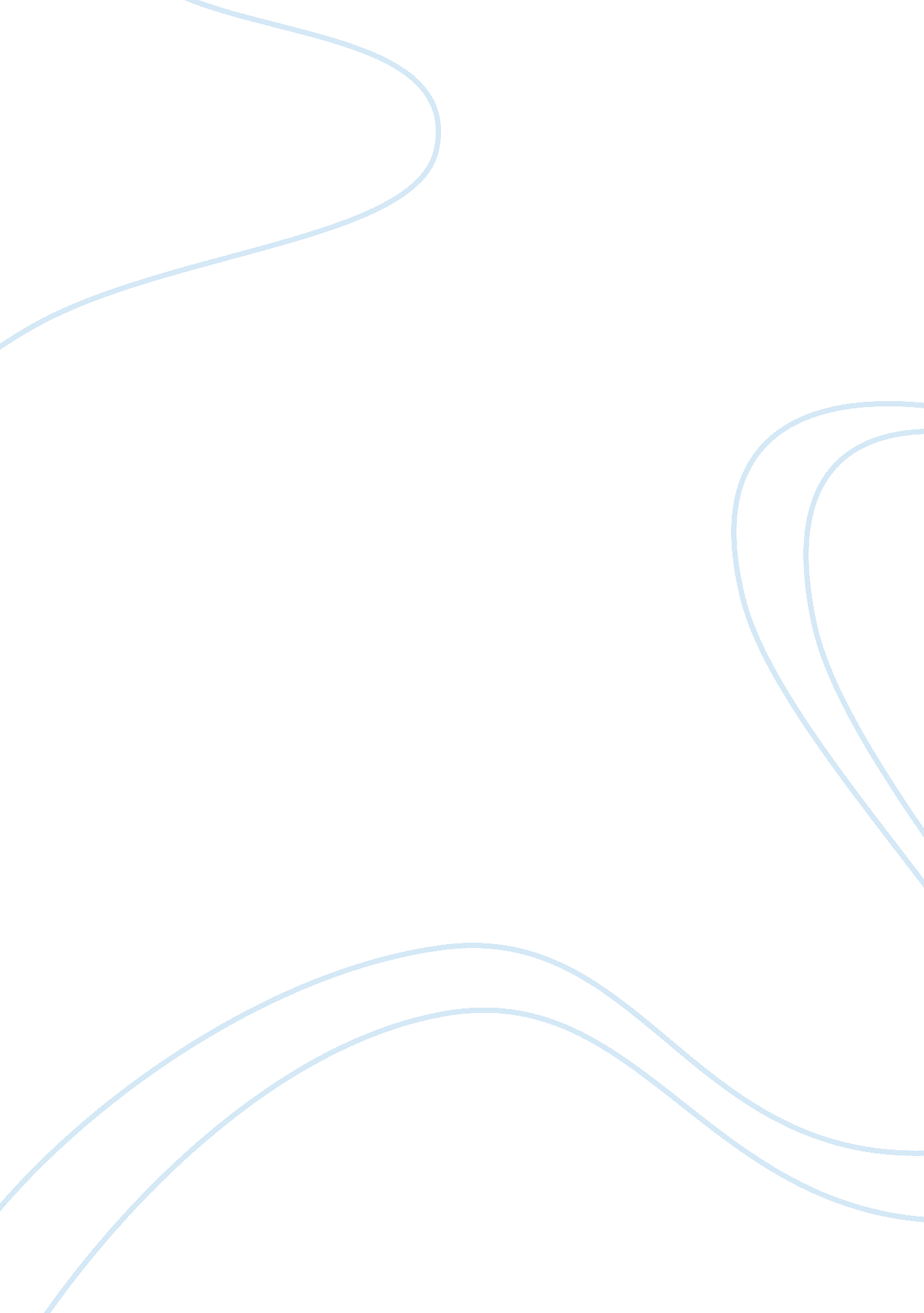 Influence of nostalgia on the concept of ideal world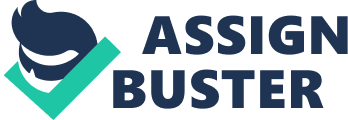 Running head: Influence of Nostalgia on the Concept of Ideal World Influence of Nostalgia on the Concept of Ideal World In APA Format 
Abstract 
Paradise Lost is one of the most talked about masterpieces in English Literature; the literary masterpiece was created by John Milton who is regarded as one of the finest writers. Paradise lost portrays Adam and eve as the two most important characters and how they get tempted by Lucifer. Lucifer is better known as a devil, Paradise refers to the Garden of Eden where Adam and Eve resided. This paper will throw light upon the influence of Nostalgia on the concept of the Ideal World. Paradise lost will be considered as an example which will prove the influence of Nostalgia on the concept of Ideal World. 
To present an influence of Nostalgia on the concept of Ideal World it is very important to have a comprehensive understanding of the word Nostalgia. Nostalgia refers to the sweet memories which an individual would want to relive all over again. The Nostalgic concept in Paradise lost is based around the lives of Adam and Eve.. Eve was the first to eat the forbidden fruit and Adam committed a bigger sin by following in the footsteps of Eve. When they quarreled over small things they realized that things had changed after the consumption of the forbidden fruit. God decides to expel Adam and Eve from the Garden of Eden. Adam then goes on an expedition with an angel to know how the world is like. He finds suffering in the world and becomes nostalgic to the moments he spent with Eve in the Garden of Eden. " To satisfy the sharp desire I had Of tasting those fair apples, I resolv'd Not to defer; hunger and thirst at once Powerful persuaders, quicken'd at the scent Of that alluring fruit, urged me so keen." (Browse Authors, 21 October 2008). The quote goes to show the implications of the actions taken by Adam, in spite of the warning he chose to taste the forbidden fruit. As a result of the same, he was expelled from the Garden of Eden where he experienced all the comforts and luxuries. " The mind is its own place, and in itself can make a Heaven of Hell, a Hell of Heaven." (Paradise Lost Quotes, 20 October 2008). The meaning of this quote is that the mind of a human being pays the most pivotal role in deciding his/her fate. Had Adam not tasted the forbidden apple his destiny would certainly have been different but he chose to do otherwise. 
An Ideal world would mean a place where there is no suffering and there are a lot of good things to look forward to. Adam and Eve experienced the lost paradise by eating the forbidden fruit and then when getting expelled from the Garden of Eden became Nostalgic. This truly goes to show the Influence of Nostalgia on the concept of Ideal World. 
References 
Paradise Lost Quotes. In Lit Quotes. Retrieved on 21 October 2008 from: http://www. litquotes. com/quote_title_resp. phpTName= Paradise%20Lost 
Browse Authors. In World of Quotes. Retrieved on 21 October 2008 from: http://www. worldofquotes. com/author/John-Milton/1/index. html 